德州学院教职工新冠肺炎疫情防控舆情处置培训学习材料培训对象：全体教职工。重点是各单位舆情处置工作小组成员。上级开学核验检查组随机抽取教职工提问，不合格不得开学。培训内容：一、学校成立了新冠肺炎疫情防控舆情引导处置工作小组。党委宣传部、学生工作部、工会、团委、教务处、后勤处、保卫处、招生就业处、网络与教育技术中心、职业教育学院及其他各单位党政负责人为成员，办公室设在党委宣传部。各教学单位成立工作小组，人员包括领导班子成员、办公室主任、团总支书记、辅导员、班主任，其他参与学生管理的教师。党总支书记、副书记为舆情处置负责人。二、重点舆情风险点全体教职工要深入学生中，重点关注学生在学习、实验、生活、餐饮、就业、毕业工作中的思想动态。发现倾向性、苗头性问题，应及时向单位党总支书记、副书记或其他负责人汇报。特别关注疫情防护用品筹备、日常体温测量、食堂错峰就餐、教室宿舍消毒、教育教学管理、实习实训答辩、学生体温异常处置、校园集体活动、毕业就业延后方面因疫情有可能引起的舆情风险。三、处置原则及流程1.日常工作强调“重视”。密切联系学生，关爱学生生活需求，掌握学生思想状况。制定政策、推动工作要征求师生意见，不得侵犯师生利益。2.舆情发现强调“日常”。舆情发现要贯穿全过程，做到全覆盖，第一时间发现倾向性、苗头性问题。3. 舆情应对强调“迅速”。发现问题马上报告单位书记、副书记或其他负责人，并及时报告学校舆情引导处置工作小组，第一时间组织研判、分析。4. 舆情处置强调“科学”。对发生的舆情，要快速反应、确认事实、科学处置。（1）线上工作：第一时间发布回应，速报事实、慎报原因、重报态度。属工作失误及时道歉，属谣言误解，及时解释澄清。（2）线下工作：查找工作疏漏，第一时间进行整改。对发帖人或全体学生做细致的思想工作，及时撤回帖子。建立台账，专人负责跟踪，确保整改到位，坚决避免发生次生疫情。5.组织领导强调“统一”。学校领导小组统一指挥协调，要口径一致、协调配合、线上线下同步开展应对工作，避免产生严重不良影响。工作不力要问责。附：可能引起舆情的风险点1.因测量体温力量不足造成排队太久引发学生情绪不稳。2.学生每天测量体温方式有意见。3.食堂饭菜质量价位及服务问题。4.错峰就餐、食堂排队时间太久问题。5.宿舍楼消毒措施不完善、消毒不及时或措施过激问题。6.宿舍因出现的发热学生引起学生恐慌。7.教室消毒措施不到位、消毒不及时或措施过激问题。8.班级有发热学生引起恐慌。9.发热学生隔离不配合。10.首例确诊或疑似病例引起恐慌。11.有学生不听从安排，私自外出。12.因疫情影响学生学业成绩，或者影响正常毕业。13.买不到口罩参加上课引发学生恐慌或情绪不稳定。14.发生一定规模的人群聚集，引发学生不满。15.错峰开学导致学生情绪不稳定。16.无法开展线上教学、学习或对线上教学、学习效果不满意等问题。17.招生、就业时间延后，导致学生情绪不稳定。18.其它校内方面舆情。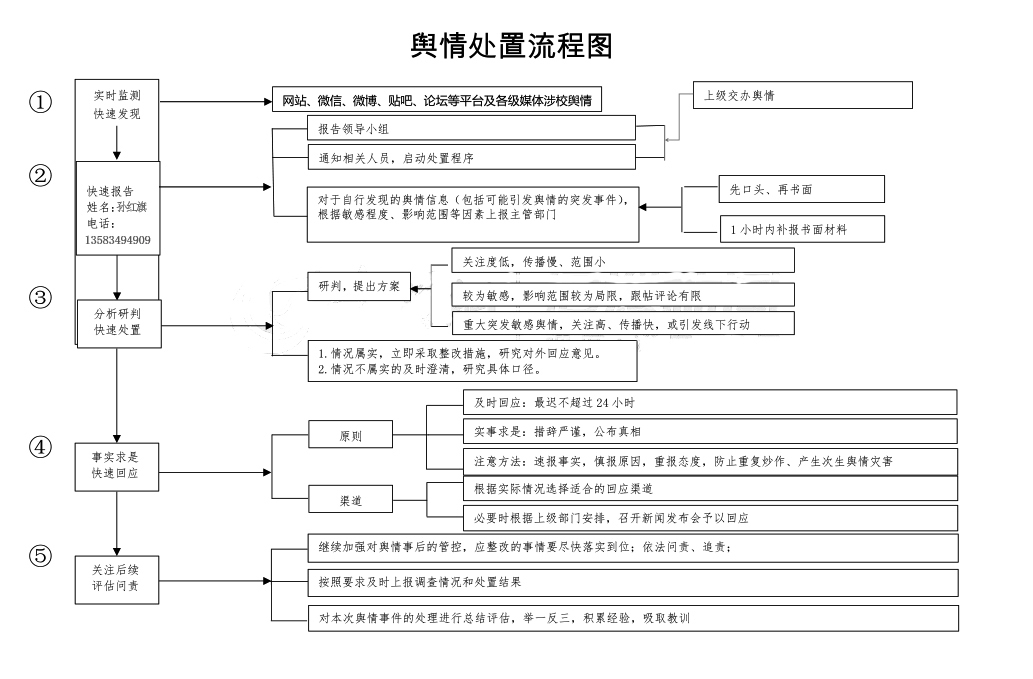 